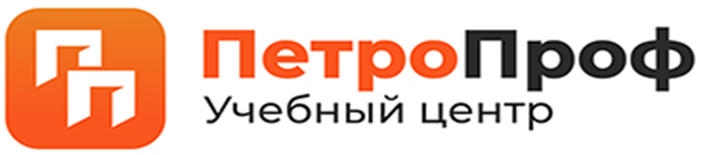 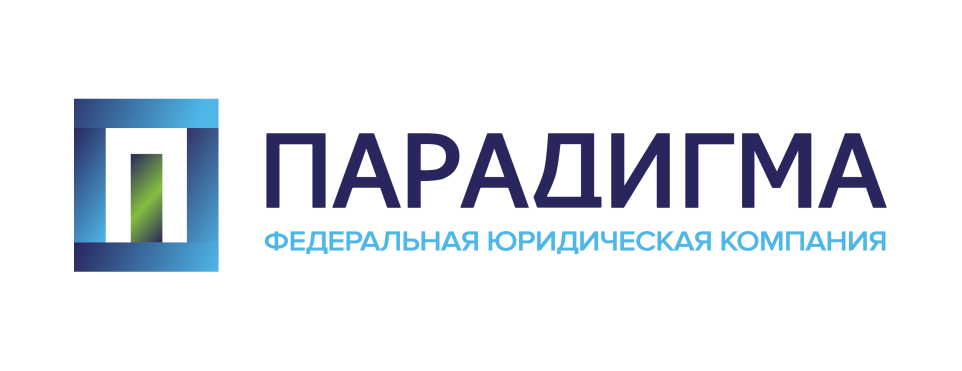 Генеральному директору АНО ДПО «ОЦ «ПетроПроф»Авдееву И. И.Дата Заявка на обучение в АНО ДПО «ОЦ «ПетроПроф» Направление на обучениеФорма обучения очная/дистанционная (нужное подчеркнуть)________(подпись)В АНО ДПО «ОЦ «ПетроПроф»СОГЛАСИЕ
субъекта персональных данных на обработку его персональных данныхЯ, _________________________________________________________________________________________________________________________________________, Паспорт: серия________________номер__________________выдан_____________________________________________________________________________________________________________________________________________________________________________________________________________________________________________, в соответствии с пунктом 4 статьи 9 Федеральный закон от 27.07.2006 N 152-ФЗ "О персональных данных" даю согласие АНО ДПО «ОЦ «ПетроПроф», находящегося по адресу: 191002, г. Санкт-Петербург, пер. Щербаков, д. 12, лит. А, пом. 1-Н, ч.п. 30, оф.208/2на обработку моих персональных данных, а именно: ФИО, дата рождения, паспортные данные, номер СНИЛС, контактный телефонЦель обработки персональных данных – оказание образовательных услуг.Настоящее согласие даю на период до истечения сроков хранения соответствующей информации или документов, содержащих указанную информацию, определяемых в соответствии с законом РФ.Субъект персональных данных:__________________/_______________________________________(подпись)	(Ф. И. О.)«__» _________________20_____годаПаспортные данные (серия, номер, км и когда выдан) (обязательно)СНИЛС (обязательно)№п/пФ.И.О.  (В именительном падеже)Дата рожденияУровень образования (СПО, ВО), номер диплома, когда выдан, наименование учебного заведения, специальностьНаименование курса (укажите программу обучения, разряд)